CONCORSO “A SCUOLA CON MIGRER” edizione 2022 per le scuole secondarie di primo e secondo gradoConsenso per maggiorenniper l’utilizzo, la pubblicazione e la divulgazione dei dati personaliIl/La sottoscritto/a (Nome e Cognome) _______________________________________________________Nato/a a ________________________________ Prov. ________ Il _________________________________In riferimento a: Elaborato scritto dal titolo: ________________________________ Fotografia dal titolo: ________________________________ Video dal titolo: ________________________________presentato nell’ambito del Concorso in oggetto, dall’Istituto scolastico:Preso atto dell'informativa ai sensi dell’art. 14 del Regolamento (UE) n°2016/679, riportata in calce, con la presente:  presta il consenso                                                               nega il consenso (*) 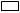 all’Assemblea legislativa della Regione Emilia-Romagna, per la pubblicazione e la diffusione dell’immagine/ dati personali, per soli fini istituzionali, di carattere informativo ed eventualmente promozionale, sui siti internet istituzionali, sul museo virtuale MIGRER (www.migrer.org), e sul materiale cartaceo dell’Assemblea legislativa e/o su qualsiasi altro mezzo di diffusione, e alla loro conservazione.Il presente consenso potrà essere revocato in ogni momento con comunicazione scritta da inviare tramite e-mail all’indirizzo: consulta@postacert.regione.emilia-romagna.it Luogo e Data_______________Firma ________________________________(*) Il mancato conferimento comporterà l’impossibilità di far partecipare il prodotto (Elaborato scritto/ Video/ Fotografia) al concorso.                                                                                             Autorizzal’Assemblea legislativa della Regione Emilia-Romagna, a titolo gratuito, a utilizzare le immagini che lo ritraggono sui siti istituzionali dell’Assemblea legislativa, sul museo virtuale MIGRER (www.migrer.org), sul materiale cartaceo e/o su qualsiasi altro mezzo di diffusione (per es. mostre) dell’Assemblea legislativa, ai sensi dell’art. 10 del Codice Civile e degli artt. 96 e 97 della L. n. 633/1941 “Legge a protezione del diritto d'autore e di altri diritti connessi al suo esercizio” per un periodo non superiore a quello necessario per il perseguimento delle finalità di cui all’art. 6 dell’Informativa sul trattamento dei dati personali riportata in calce.Luogo e Data_______________Firma ________________________________ALLEGARE COPIA DEL DOCUMENTO DI IDENTITA’          INFORMATIVA per il trattamento dei dati personali ai sensi dell’art. 14 del Regolamento europeo 2016/6791. PremessaAi sensi dell’art. 14 del Regolamento (UE) n. 2016/679 – “Regolamento del Parlamento Europeo relativo alla protezione delle persone fisiche con riguardo al trattamento dei dati personali, nonché alla libera circolazione di tali dati e che abroga la direttiva 95/46/CE (Regolamento generale sulla protezione dei dati” (di seguito denominato “Regolamento”), l’Assemblea legislativa della Regione Emilia-Romagna, in qualità di “Titolare” del trattamento, è tenuta a fornirle informazioni in merito all’utilizzo dei suoi dati personali.2. Identità e i dati di contatto del titolare del trattamentoIl Titolare del trattamento dei dati personali di cui alla presente Informativa è l’Assemblea legislativa della Regione Emilia-Romagna, con sede in Bologna, Viale Aldo Moro n. 50, cap 40127.Al fine di semplificare le modalità di inoltro e ridurre i tempi per il riscontro si invita a presentare le richieste di cui al paragrafo n. 10, alla Regione Emilia-Romagna, Ufficio per le relazioni con il pubblico (Urp), per iscritto o recandosi direttamente presso lo sportello Urp.L’Urp è aperto dal lunedì al venerdì dalle 9 alle 13 in Viale Aldo Moro 52, 40127 Bologna (Italia), telefono 800-662200, fax 051-527.5360, e-mail urp@regione.emilia-romagna.it.3. Il Responsabile della protezione dei dati personaliIl Responsabile della protezione dei dati designato dall’Ente è contattabile all’indirizzo mail dpo@regione.emilia-romagna.it o presso la sede della Regione Emilia-Romagna di Viale Aldo Moro n. 30 - Bologna.4. Responsabili del trattamentoL’Ente può avvalersi di soggetti terzi per l’espletamento di attività e relativo trattamento di dati personali di cui mantiene la titolarità. Conformemente a quanto stabilito dalla normativa, tali soggetti assicurano livelli di esperienza, capacità e affidabilità tali da garantire il rispetto delle vigenti disposizioni in materia di trattamento, ivi compreso il profilo della sicurezza dei dati.Formalizziamo istruzioni, compiti ed oneri in capo a tali soggetti terzi con la designazione degli stessi a "Responsabili del trattamento". Sottoponiamo tali soggetti a verifiche periodiche al fine di constatare il mantenimento dei livelli di garanzia registrati in occasione dell’affidamento dell’incarico iniziale.5. Soggetti autorizzati al trattamentoI Suoi dati personali sono trattati da personale interno previamente autorizzato e designato quale incaricato del trattamento, a cui sono impartite idonee istruzioni in ordine a misure, accorgimenti, modus operandi, tutti volti alla concreta tutela dei Suoi dati personali.6. Finalità e base giuridica del trattamentoIl trattamento dei Suoi dati personali viene effettuato dall’Assemblea legislativa della Regione Emilia-Romagna per lo svolgimento di funzioni e compiti istituzionali ai sensi della L.R. 5/2015 e sulla base del consenso da lei prestato. I dati personali sono trattati per la seguente finalità:attività di valorizzazione e divulgazione, anche attraverso la pubblicazione sui siti istituzionali, sul materiale cartaceo dell’Assemblea legislativa, sul museo virtuale MIGRER (www.migrer.org) e/o su qualsiasi altro mezzo di diffusione dell’Assemblea legislativa, dei materiali realizzati all’interno del Concorso “A SCUOLA CON MIGRER” della Consulta degli emiliano-romagnoli nel mondo, che mira a raccontare in modo creativo il fenomeno migratorio dall’Emilia-Romagna verso i paesi esteri, da un punto di vista storico e di attualità. Il bando di Concorso è disponibile al seguente link:https://www.assemblea.emr.it/emilianoromagnolinelmondo/attivita/bandi-attivita/bandi7. Destinatari dei dati personaliLe immagini sono acquisite nel rispetto della normativa sul diritto d’autore (L. n. 633/1941). I dati acquisiti saranno diffusi per soli fini istituzionali, di carattere informativo ed eventualmente promozionale, sui siti istituzionali dell’Assemblea legislativa, sul museo virtuale MIGRER, sul materiale cartaceo e/o su qualsiasi altro mezzo di diffusione dell’Assemblea legislativa, per le finalità di cui al punto 6.8. Trasferimento dei dati personali a Paesi extra UEI Suoi dati personali non sono trasferiti al di fuori dell’Unione europea.9. Periodo di conservazioneI dati sono conservati per un periodo non superiore a quello necessario per il perseguimento delle finalità sopra menzionate. A tal fine, anche mediante controlli periodici, viene verificata costantemente la stretta pertinenza, non eccedenza e indispensabilità dei dati rispetto alle attività di valorizzazione e divulgazione del Concorso. I dati che, anche a seguito delle verifiche, risultano eccedenti, non pertinenti o non indispensabili non saranno utilizzati, salvo che per l'eventuale conservazione, a norma di legge. In ogni caso, i suoi dati saranno cancellati qualora revochi il Suo consenso.10. I Suoi dirittiNella sua qualità di interessato, Lei ha diritto:• di accesso ai dati personali;• di ottenere la rettifica o la cancellazione degli stessi o la limitazione del trattamento che lo riguardano;• di opporsi al trattamento;• di proporre reclamo al Garante per la protezione dei dati personali11. Conferimento dei datiIl conferimento dei Suoi dati è facoltativo, ma necessario per le finalità sopra indicate al punto 6; in mancanza non sarà possibile adempiere alle stesse finalità e non sarà possibile far partecipare il prodotto (Elaborato scritto/ Video/ Fotografia) al concorso. 12. FonteI suoi dati saranno forniti all’Assemblea legislativa tramite l’Istituto scolastico candidato al Concorso “A SCUOLA CON MIGRER”.Ragione sociale dell’Istituto scolasticoDenominazione Scuola (se diversa dalla ragione sociale)Classe 